Data/MetadataManuscript: “Evaluation of Two Methods for Detection of Viable Bacillus anthracis Simulant Spores in Maritime Environmental Samples”  HS19-01.02-5877 (Original Project) PI: Sanjiv Shah, ORD-CESER-HSMMD-DCBGlossary/Dictionary for Terms, Variables, and Acronyms Used to Present the DATA/MetadataB. thuringiensis kurstaki T1B2 = Bacillus thuringiensis subspecies kurstaki with T1B2 genetic barcodeBtk = Bacillus thuringiensis subspecies kurstaki with T1B2 genetic barcodeSS = Sponge stick wipeVFC = Vacuum filter cassetteSBMGAL = Small Boat Marine Grade AluminumTCHSCRN = TouchscreenNSKID = NonskidCONPIER = Concrete pierSBWASH = Boat washdown waterTC = Traditional CultureCFU = Colony Forming UnitmL = milliliterPCR = Polymerase chain reactionRV-PCR = Rapid viability-PCRN/A = Not ApplicablePos = PositiveNeg = NegativeTrue Pos = True-positive, sample spiked with Btk T1B2 spores that had a PCR positive analytical method resultTrue Neg = True-negative, zero-spike sample that had a PCR negative analytical method resultFalse Pos = False-positive, zero-spike sample that had a PCR positive analytical method resultFalse Neg = False-negative, sample spiked with Btk T1B2 spores that had a PCR negative analytical method resultData/MetaDataTable 2. Percent Positive Results for Surface Samples Using TC and RV-PCR Analytical MethodsTable 3. Percent Positive Results for Grab Samples Using TC and RV-PCR Analytical Methods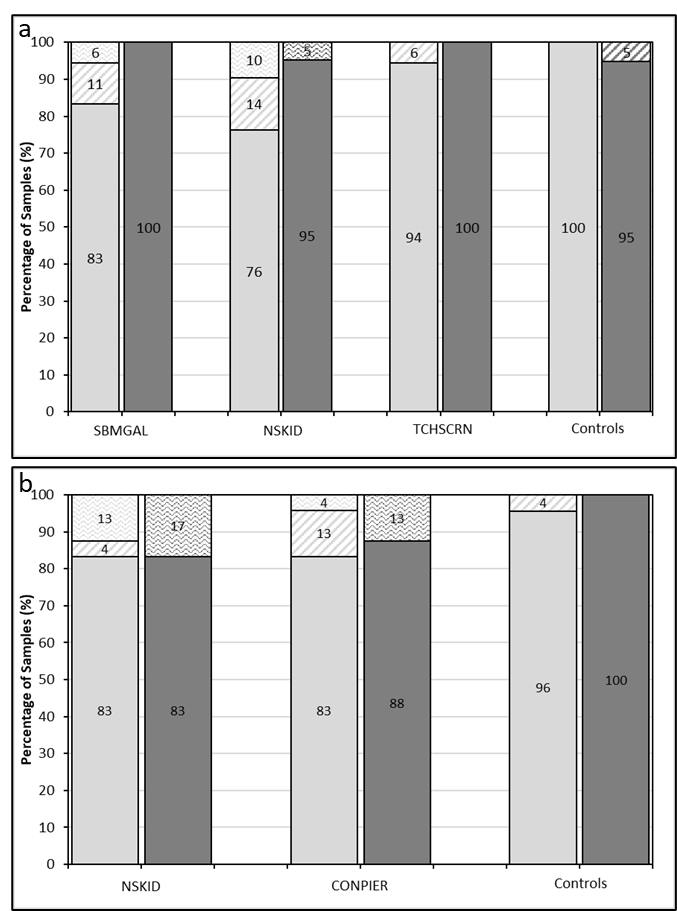 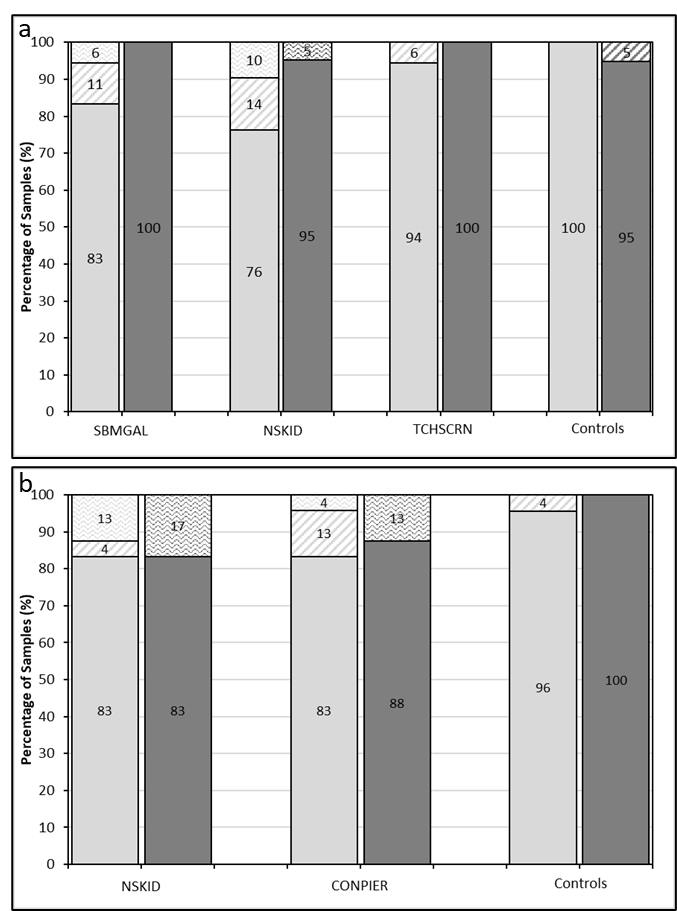 Fig 1 Analytical Assay Comparison of Surface Samples. Traditional culture method results (light gray bars) and RV-PCR method results (dark gray bars) for each surface sampled for SS (a) and VFC (b). True positive or negative results represented by solid fill, false-positive results represented by diagonal stripe pattern, and false-negative results represented by zig zag pattern. RV-PCR data for CONPIER results in a total percentage of 101 due to rounding. SBMGAL: small boat marine grade aluminum; NSKID: nonskid tread; TCHSCRN: touch screen; CONPIER: concrete pier. Controls are reagent or field blank samplers processed with samples.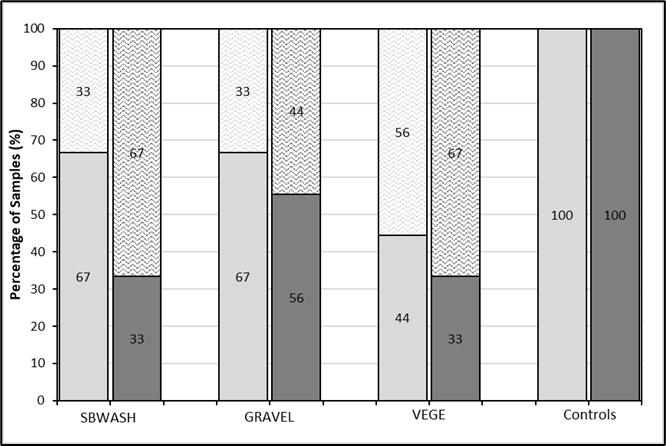 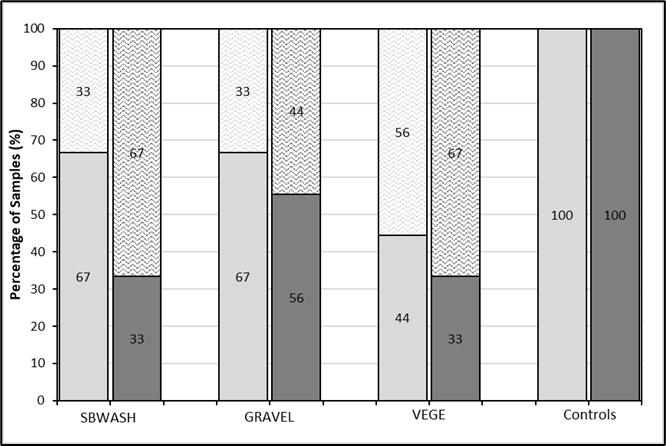 Fig 2 Analytical Assay Comparison of Grab Samples. Traditional culture method results (light gray bars) and RV-PCR method results (dark gray bars). True positive or negative results represented by solid fill, false-positive results represented by diagonal stripe pattern, and false-negative results represented by zig zag pattern. SBWASH: small boat washdown water; GRAVEL: gravel parking lot; VEGE: grass vegetation. Controls are reagent or field blanks processed with samples.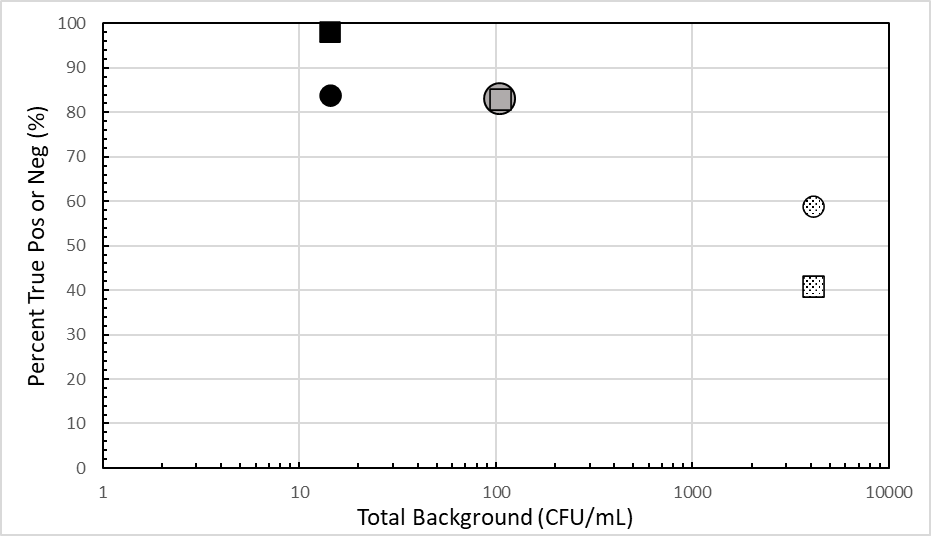 Fig 3 Percent True Results per Sample Type and Analytical Method. Total background is the average number of CFU/mL recovered from zero-spike samples on TSA plates. Traditional culture results are represented by circles, SS (black circle), VFC (gray circle, overlaps with gray square), and grab (patterned circle). RV-PCR results are represented by squares, SS (black square), VFC (gray square), and grab (patterned square). Pos: Positive; Neg: Negative 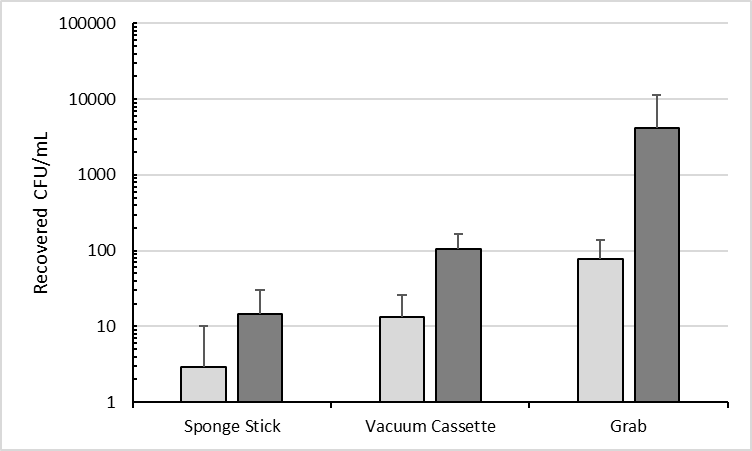 Fig 4 Presumptive and Total Background Microbial Load Recovered from 0 CFU Btk Spore Load Samples. Recovered CFU recovered from zero-spiked samples with presumptive Btk morphology (light gray bars) and total background microorganisms, all morphologies (dark gray bars) for each sample type. Supplementary DataManuscript: “Evaluation of Two Methods for Detection of Viable Bacillus anthracis Simulant Spores in Maritime Environmental Samples”  Supplemental Results TablesSupplemental Table S1. Actual Btk T1B2 Spore Load and Recovery ValuesSupplemental Table S2. PCR Results for TC Method(a) Number of colonies PCR-screened from initial plating, with number of PCR positive replicates in parentheses.(b) Colony PCR Ct values for positive samples (Ct value of ≤ 40).(c) Number of colonies PCR-screened from BHIB streak plates, with number of PCR positive replicates in parentheses.(d) Number of samples with PCR screening of BHIB enrichment culture, with number of PCR positive replicates in parentheses.(e) BHIB enrichment culture PCR Ct values for positive samples (Ct value of ≤ 40).Supplemental Table S3. RV-PCR ΔCt Values and Total Microbial LoadMaritime Surface/Material SampledSample IDSampling MethodNominal Spore Load (CFU)TCTCTCRV-PCRRV-PCRRV-PCRMaritime Surface/Material SampledSample IDSampling MethodNominal Spore Load (CFU)Samples PositiveTotal Samples% Samples PositiveSamples PositiveTotal Samples% Samples PositiveRBS Marine Grade AluminumSBMGALSS02633060RBS Marine Grade AluminumSBMGALSS300568366100RBS Marine Grade AluminumSBMGALSS3,0006610066100Nonskid TreadNSKIDSS03743070Nonskid TreadNSKIDSS30057716786Nonskid TreadNSKIDSS3,0007710077100Touch ScreenTCHSCRNSS01617060Touch ScreenTCHSCRNSS3006610066100Touch ScreenTCHSCRNSS3,0006610066100All Surfaces SampledAll Surfaces SampledSS0619320190All Surfaces SampledAll Surfaces SampledSS300161984181995All Surfaces SampledAll Surfaces SampledSS3,00019191001919100N/ALab/Field ControlsSS001101119N/ALab/Field ControlsSS3004410044100N/ALab/Field ControlsSS3,0004410044100Nonskid TreadNSKIDVFC01813080Nonskid TreadNSKIDVFC30058635863Nonskid TreadNSKIDVFC3,000881007888Concrete PierCONPIERVFC03838080Concrete PierCONPIERVFC30078886875Concrete PierCONPIERVFC3,000881007888All Surfaces SampledAll Surfaces SampledVFC0416250160All Surfaces SampledAll Surfaces SampledVFC300121675111669All Surfaces SampledAll Surfaces SampledVFC3,0001616100141688N/ALab/Field ControlsVFC011190110N/ALab/Field ControlsVFC3006610066100N/ALab/Field ControlsVFC3,0006610066100Maritime Surface/Material SampledSample IDNominal Spore Load (CFU)TCTCTCRV-PCRRV-PCRRV-PCRMaritime Surface/Material SampledSample IDNominal Spore Load (CFU)Samples PositiveTotal Samples% Samples PositiveSamples PositiveTotal Samples% Samples PositiveRBS Washdown WaterSBWASH0030030RBS Washdown WaterSBWASH300030030RBS Washdown WaterSBWASH3,00033100030RBS Washdown WaterSBWASH30,0003310033100Gravel Parking LotGRAVEL0030030Gravel Parking LotGRAVEL30013331333Gravel Parking LotGRAVEL3,00023671333Loam SoilSOIL0030030Loam SoilSOIL3,00023671333Loam SoilSOIL30,0003310033100Loam SoilSOIL300,0003310033100Grass VegetationVEGE0030030Grass VegetationVEGE300030030Grass VegetationVEGE3,0001333030Grass VegetationVEGE30,0003310033100Maritime Surface/Material SampledSample IDSampling MethodActual Btk T1B2 Spore Load(CFU/mL)Presumptive Btk Recovered (CFU/mL) (X ± σ)Average Recovery%Sample Replicates Presumptive PositiveTotal SamplesSample Replicates Presumptive Positive%RBS Marine Grade AluminumSBMGALSS0 ± 01.2 ± 0.7N/A66100RBS Marine Grade AluminumSBMGALSS7.0 ± 2.42.9 ± 1.14166100RBS Marine Grade AluminumSBMGALSS71.7 ± 27.034.9 ± 8.04966100Nonskid TreadNSKIDSS0.0 ± 0.06.8 ± 11.3N/A6786Nonskid TreadNSKIDSS9.2 ± 4.18.0 ± 6.18777100Nonskid TreadNSKIDSS93.1 ± 37.535.1 ± 11.03877100Touch ScreenTCHSCRNSS0.0 ± 0.00.2 ± 0.3N/A2633Touch ScreenTCHSCRNSS11.6 ± 7.312.8 ± 18.211066100Touch ScreenTCHSCRNSS112.2 ± 69.439.1 ± 49.63566100All SurfacesSampledAll SurfacesSampledSS0.0 ± 0.02.7 ± 4.1N/A141974All SurfacesSampledAll SurfacesSampledSS9.3 ± 4.67.9 ± 8.5851919100All SurfacesSampledAll SurfacesSampledSS92.3 ± 44.636.4 ± 22.9391919100N/AControlsSS0.0 ± 0.00.0 ± 0.0N/A0110N/AControlsSS8.9 ± 4.12.8 ± 1.73244100N/AControlsSS88.7 ± 38.752.1 ± 36.95944100Nonskid TreadNSKIDVFC0.0 ± 0.014.1 ± 17.2N/A6875Nonskid TreadNSKIDVFC19.9 ± 12.120.2 ± 15.110288100Nonskid TreadNSKIDVFC199.3 ± 121.143.4 ± 29.72288100Concrete PierCONPIERVFC0.0 ± 0.012.3 ± 8.9N/A88100Concrete PierCONPIERVFC19.9 ± 12.114.9 ± 14.27588100Concrete PierCONPIERVFC199.3 ± 121.130.6 ± 19.91588100All SurfacesSampledAll SurfacesSampledVFC0.0 ± 0.013.2 ± 13.1N/A141688All SurfacesSampledAll SurfacesSampledVFC19.9 ± 12.117.6 ± 14.7881616100All SurfacesSampledAll SurfacesSampledVFC199.3 ± 121.137.0 ± 24.8191616100N/ALab/FieldControlsVFC0.0 ± 0.00.0 ± 0.0N/A0110N/ALab/FieldControlsVFC24.5 ± 12.213.7 ± 30.55666100N/ALab/FieldControlsVFC245.0 ± 122.3143.0 ± 309.05866100N/ATotal(w/Controls)VFC0.0 ± 0.08.8 ± 8.7N/A142752N/ATotal(w/Controls)VFC21.5 ± 12.216.3 ± 20.0762222100N/ATotal(w/Controls)VFC214.5 ± 122.372.3 ± 119.5342222100RBS Washdown WaterSBWASHGrab0.0 ± 0.085.0 ± 49.2N/A33100RBS Washdown WaterSBWASHGrab9.0 ± 0.0123.3 ± 33.31,37033100RBS Washdown WaterSBWASHGrab90 ± 0.0133.3 ± 66.914833100RBS Washdown WaterSBWASHGrab3,000 ± 0.0471.1 ± 76.81633100Gravel Parking LotGRAVELGrab0.0 ± 0.070.3 ± 95.3N/A33100Gravel Parking LotGRAVELGrab9.0 ± 0.018.3 ± 13.720333100Gravel Parking LotGRAVELGrab90.0 ± 0.079.3 ± 45.58833100Loam SoilSOILGrab0.0 ± 0.037.8 ± 17.1N/A33100Loam SoilSOILGrab110 ± 0.042.2 ± 5.13833100Loam SoilSOILGrab1,100 ± 0.090.0 ± 17.6833100Loam SoilSOILGrab11,000 ± 0.0561.1 ± 351.1533100Grass VegetationVEGEGrab0.0 ± 0.0136. 3 ± 43.5N/A33100Grass VegetationVEGEGrab1.4 ± 0.3242.0 ± 6.117,32333100Grass VegetationVEGEGrab14.6 ± 3.7311.0 ± 81.52,13733100Grass VegetationVEGEGrab750.0 ± 167.0294.4 ± 32.43933100Surface/Material SampledSample IDSampling MethodNominal Spore Load(CFU)Colonies from Initial Culture Plates PCR-Screened(# PCR +) (a)Colony PCR Ct(X ± σ) (b)Colonies from BHIB Streak Plates PCR-Screened(# PCR +) (c)BHIB PCR-Screened(# PCR +) (d)BHIB PCR Ct(X ± σ) (e)Culture Replicates PCR PositiveRBS Marine Grade AluminumSBMGALSS013 (1)37.2 ± 7.404 (1)37.2 ± 0.62 of 6RBS Marine Grade AluminumSBMGALSS30019 (5)22.5 ± 1.31 (0)1 (0)N/A5 of 6RBS Marine Grade AluminumSBMGALSS3,00024 (6)22.7 ± 0.800N/A6 of 6Nonskid TreadNSKIDSS028 (3)34.7 ± 2.503 (0)N/A3 of 7Nonskid TreadNSKIDSS30034 (5)24.6 ± 3.61 (0)2 (0)N/A5 of 7Nonskid TreadNSKIDSS3,00043 (7)22.9 ± 1.31 (0)0N/A7 of 7Touch ScreenTCHSCRNSS015 (1)38.1 ± 0.001 (1)39.1 ± 0.81 of 6Touch ScreenTCHSCRNSS30049 (6)22.2 ± 3.200N/A6 of 6Touch ScreenTCHSCRNSS3,00051 (6)20.7 ± 0.700N/A6 of 6N/ALab/Field ControlSS00N/A00N/A0 of 11N/ALab/Field ControlSS30022 (4)21.2 ± 0.900N/A4 of 4N/ALab/Field ControlSS3,00022 (4)21.2 ± 0.200N/A4 of 4Nonskid TreadNSKIDVFC042 (0)N/A1 (0)4 (1)40.0 ± 4.71 of 8Nonskid TreadNSKIDVFC30057 (2)24.3 ± 1.21 (0)5 (3)35.7 ± 0.45 of 8Nonskid TreadNSKIDVFC3,00062 (7)23.5 ± 2.501 (1)31.1 ± 0.88 of 8Concrete PierCONPIERVFC062 (3)34.9 ± 2.404 (0)N/A3 of 8Concrete PierCONPIERVFC30056 (5)24.6 ± 1.102 (2)33.0 ± 0.87 of 8Concrete PierCONPIERVFC3,00062 (7)23.7 ± 2.11 (1)1 (1)23.3 ± 1.58 of 8N/ALab/Field ControlVFC00 (0)N/A01 (1)38.3 ± 6.31 of 11N/ALab/Field ControlVFC30018 (4)21.9 ± 1.100N/A6 of 6N/ALab/Field ControlVFC3,00051 (6)21.0 ± 1.300N/A6 of 6RBS Washdown WaterSBWASHGrab023 (0)N/A30 (0)3 (0)N/A0 of 3RBS Washdown WaterSBWASHGrab30034 (0)N/A20 (0)3 (0)N/A0 of 3RBS Washdown WaterSBWASHGrab3,00030 (3)23.3 ± 3.010 (0)3 (2)38.6 ± 1.03 of 3RBS Washdown WaterSBWASHGrab30,00030 (3)18.2 ± 0.700N/A3 of 3Gravel Parking LotGRAVELGrab030 (0)N/A30 (0)0N/A0 of 3Gravel Parking LotGRAVELGrab30028 (1)22.4 ± 0.120 (0)0N/A1 of 3Gravel Parking LotGRAVELGrab3,00030 (2)23.1 ± 0.600N/A2 of 3Loam SoilSOILGrab027 (0)N/A00N/A0 of 3Loam SoilSOILGrab3,00030 (1)22.1 ± 0.14 (0)3 (2)38.6 ± 1.02 of 3Loam SoilSOILGrab30,00030 (3)20.4 ± 0.503 (3)37.0 ± 0.53 of 3Loam SoilSOILGrab300,00030 (3)19.8 ± 0.603 (3)33.7 ± 0.23 of 3Grass VegetationVEGEGrab030 (0)N/A03 (0)N/A0 of 3Grass VegetationVEGEGrab30030 (0)N/A16 (0)3 (0)N/A0 of 3Grass VegetationVEGEGrab3,00030 (1)29.0 ± 0.116 (0)3 (0)N/A1 of 3Grass VegetationVEGEGrab30,00030 (3)19.7 ± 0.800N/A3 of 3Maritime Surface/Material SampledSample IDSampling MethodNominal Spore Load(CFU)RV-PCR ΔCt (X ± σ)RV-PCR Replicates PositiveAverage Total Microbial Load CFU/mL (X ± σ)RBS Marine Grade AluminumSBMGALSS00.2 ± 1.60 of 69.5 ± 4.7RBS Marine Grade AluminumSBMGALSS30016.3 ± 3.96 of 613.4 ± 3.8RBS Marine Grade AluminumSBMGALSS3,00021.7 ± 3.36 of 642.8 ± 8.8Nonskid TreadNSKIDSS00.9 ± 2.00 of 027.6 ± 19.7Nonskid TreadNSKIDSS30013.0 ± 5.46 of 732.6 ± 21.0Nonskid TreadNSKIDSS3,00016.2 ± 3.37 of 753.9 ± 13.9Touch ScreenTCHSCRNSS02.3 ± 3.60 of 64.0 ± 2.7Touch ScreenTCHSCRNSS30020.6 ± 3.16 of 625.2 ± 22.2Touch ScreenTCHSCRNSS3,00023.1 ± 2.06 of 642.3 ± 52.5N/ALab/Field ControlSS01.7 ± 3.41 of 110.1 ± 0.2N/ALab/Field ControlSS30025.0 ± 0.44 of 42.8 ± 1.7N/ALab/Field ControlSS3,00024.8 ± 0.24 of 452.1 ± 36.9Nonskid TreadNSKIDVFC00.5 ± 0.90 of 894.7 ± 76.1Nonskid TreadNSKIDVFC3008.4 ± 5.25 of 8108.3 ± 111.0Nonskid TreadNSKIDVFC3,00013.6 ± 4.47 of 8126.3 ± 86.5Concrete PierCONPIERVFC00.0 ± 0.00 of 8115.4 ± 44.9Concrete PierCONPIERVFC30012.2 ± 6.96 of 8114.0 ± 86.8Concrete PierCONPIERVFC3,00016.2 ± 4.57 of 898.5 ± 79.5N/ALab/Field ControlVFC02.2 ± 3.40 of 80.1 ± 0.1N/ALab/Field ControlVFC30023.0 ± 4.66 of 613.7 ± 30.5N/ALab/Field ControlVFC3,00023.9 ± 2.46 of 6143.0 ± 309.0RBS Washdown WaterSBWASHGrab00.0 ± 0.00 of 31,311.7 ± 210.1RBS Washdown WaterSBWASHGrab3000.0 ± 0.00 of 31,633.3 ± 181.5RBS Washdown WaterSBWASHGrab3,0007.0 ± 0.80 of 31,713.3 ± 248.3RBS Washdown WaterSBWASHGrab30,00012.2 ± 0.63 of 32,210.0 ± 229.1Gravel Parking LotGRAVELGrab00.7 ± 1.30 of 3154.8 ± 101.1Gravel Parking LotGRAVELGrab3007.5 ± 2.61 of 371.7 ± 11.0Gravel Parking LotGRAVELGrab3,0006.9 ± 3.11 of 3189.0 ± 106.2Loam SoilSOILGrab00.6 ± 1.00 of 313,373.3 ± 8,486.9Loam SoilSOILGrab3,0008.7 ± 1.51 of 36,926.7 ± 2,189.5Loam SoilSOILGrab30,00013.2 ± 1.23 of 36,493.3 ± 1,467.3Loam SoilSOILGrab300,00016.6 ± 0.63 of 35,360.0 ± 937.4Grass VegetationVEGEGrab00.0 ± 0.00 of 3378.0 ± 62.2Grass VegetationVEGEGrab3000.0 ± 0.00 of 3484.0 ± 12.2Grass VegetationVEGEGrab3,0001.6 ± 1.50 of 3556.7 ± 85.0Grass VegetationVEGEGrab30,00012.6 ± 1.33 of 3994.4 ± 423.1